Proveer información general relacionada a las siguientes áreas:Servicio área del Sector PrivadoServicio área de Municipio y GobiernoServicio de Unidad de Manejo de Residuos EspecialesServicio del Programa de Prevención de ContaminaciónServicio en área de PlanificaciónServicio en área de Operaciones e IngenieríaCiudadano en generalSector PrivadoÁrea educacional Gubernamental y MunicipiosEl propósito es la implantación de programas basados en su política pública y cumplimiento de la Ley Núm. 70, “Ley para la Reducción y el Reciclaje de los Residuos Sólidos en Puerto Rico”, y sus enmiendas.Servicio en Sector Privado:Asesoramiento para implantación de los Programas de Reciclaje en las industrias. Visitas para implantación y de seguimiento a los Programas de Reciclaje en las industrias.Evaluación y Análisis de los Planes de Reciclaje que las Industrias someten a la Autoridad de Desperdicios Sólidos. Revisión y Análisis de Informes Trimestrales de las Industrias.Ofrecer orientaciones y seminarios para compañías que tienen programas establecidos y aquellos que están próximos a implantarlos.Servicio Área de Municipio y Gobierno:Asesorar sobre la implantación de programas de reciclaje en los municipios y agencias de gobierno.Evaluar y aprobar cada Revisión de Planes de Reciclaje que someten los municipios y las agencias, incluyendo las enmiendas. Evaluar cada informe trimestral, lo cual incluye la verificación de información y corroboración de las certificaciones de las libras recuperadas de material reciclable. Recopilar y analizar las libras de materiales reciclados recuperados por los municipios. Realizar inspecciones para el cumplimiento del Reglamento 6825, Reglamento de Reciclaje y el Capitulo IX, Disposición del Material Vegetativo o según lo requiera la Agencia.Certificar las libras recuperadas por los municipios trimestralmente y anualmente para que la Autoridad de Desperdicios Sólidos (ADS) pueda determinar la tasa de reciclaje y de desvío de los municipios.Asesorar y evaluar las Propuestas de Asistencia Económica y reprogramaciones de fondos solicitadas por los municipios.  Como resultado de la evaluación de la solicitud, elaborar un informe dirigido al Área de Mercados en el cual recomienda o no dicha solicitud según el cumplimiento del municipio.Seguimiento al uso de fondos asignados y aportación municipal, a través de la evidencia presentada por el municipio. Fiscalización del equipo adquirido con fondos de Propuestas de Asistencia Económica (PAE).Servicio en Unidad de Manejo de Residuos Especiales:La Unidad de Manejo de Residuos Especiales, tiene la responsabilidad de coordinar e implantar los Programas de Aceite Usado y Neumáticos Desechados.  La misma se enfoca en concienciar a la comunidad regulada sobre la importancia del reúso y reciclaje de estos residuos especiales y de informar a los ciudadanos sobre los diversos aspectos que atienden los Programas.Programa de Neumáticos y Aceite Usado:Concienciar a la comunidad regulada sobre la importancia del reúso y reciclaje de estos residuos especiales.Estrategias para concienciar y educar a la comunidad se destacan:	 Actividades demostrativasDistribución de folletosDistribución de la leyes de aceite y neumáticoAnuncios en los medios de comunicaciónSeminarios y conferenciasPrograma de Prevención de Contaminación:Educar y ofrecer asistencia técnica a nuestro pueblo en los métodos de prevención y reducción de la contaminación en la fuente de origen.Promover el uso de las formas disponibles para la prevención de contaminación y el desarrollo mediante investigación de nuevos métodos de prevención y reducción en la fuente.Preparar e implantar planes y programas para la prevención y reducción de la fuente en su lugar de origen.Integrar programas, estudios, actividades y esfuerzos realizados por la industria, el gobierno y organizaciones civiles en la publicación y orientación de métodos para controlar la contaminación en la fuente u origen.Estimular la participación de todos los medios de comunicación en los esfuerzos educativos programados por el gobierno y el público en general.Orientar al público sobre aquellos productos que contienen materiales contaminantes y sus sustitutos.Estimular charlas educativas y publicación de material en las oficinas gubernamentales y privadas sobre métodos de prevención de contaminación.Identificar y hacer recomendaciones a la Asamblea Legislativa  para eliminar las barreras  a la reducción de contaminación en la fuente de origen incluyendo el uso de incentivos o sanciones.Suscribir acuerdos con otras entidades públicas o privadas para la ejecución de esta Ley o de los Reglamentos adoptados a su amparo.Servicio en área de Planificación:Asesoramiento técnico relacionado con la planificación, manejo adecuado, disposición de los desperdicios sólidos.Evaluación de Proyectos de Infraestructura para el manejo adecuado, disposición de los desperdicios sólidos.Promueve y establece el desarrollo de la infraestructura necesaria para el manejo y disposición de los desperdicios sólidos en Puerto Rico. Ofrece asistencia técnica especializada para el manejo adecuado de los desperdicios sólidos. (Municipios, Agencias de Gobierno y Sector Privado)Evalúa y Otorga las Certificaciones de Conformidad y Endosos relacionados con:Proyectos de InfraestructuraDocumentos AmbientalesPlanes de Ordenamiento TerritorialesServicio en Área de Operaciones e Ingeniería:Brazo operacional de la agencia, trabaja en coordinación con los gobiernos municipales, el gobierno estatal, entidades públicas y privadas en la implantación de la política pública de la Agencia.Ofrecer orientación y asesoramiento técnico a los funcionarios municipales, administradores y operadores de sistemas de rellenos sanitarios, estaciones de trasbordo e instalaciones de reciclaje, para mejorar la fase operacional de éstas, cumplir con las leyes, reglamentos estatales y federales. Maximizar la operación, el cumplimiento ambiental y uso de los terrenos en los Sistemas de Relleno Sanitario (SRS), con el propósito de proteger la salud pública y el ambiente y extender la vida útil de los mismos.Evaluar los sistemas de disposición final que cesaron operaciones y cuyo cierre no ha sido certificado por la Junta de Calidad Ambiental (JCA).Visitas de inspección y seguimiento a las instalaciones. Las consideraciones varían de acuerdo a cada propuesta del programa en gestión.Lugar: 		Oficina Central de la Autoridad de Desperdicios SólidosDirectorio de la Autoridad de Desperdicios SólidosHorario:	8:00 a.m. a 4:00 p.m.		De lunes a viernesTeléfono: 	(787) 765-7575Fax: 		(787) 281-1673Costo para el ciudadano varían de acuerdo al servicio solicitado y situación en particular. Para solicitar alguna información relacionada a programas ofrecidos, servicio y charla deberá comunicarse con las Oficinas de la Autoridad de Desperdicios Sólidos (ADS) para su disponibilidad, ofrecimientos y evaluación.No aplica.Directorio Coordinadores de Reciclaje Municipales      Enlaces de Interés Público  Folleto de Servicios de la Autoridad de Desperdicios Sólidos                         Guía Plan de NegociosLeyes y Reglamentos de la Autoridad de Desperdicios Sólidos (ADS)Página Web Autoridad de Desperdicios Sólidos de Puerto Rico – http://www.ads.gobierno.pr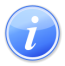 Descripción del Servicio 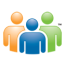 Audiencia y Propósito 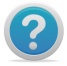 Consideraciones 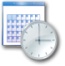 Lugar y Horario de Servicio 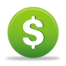 Costo del Servicio y Métodos de Pago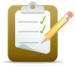 Requisitos para Obtener Servicio 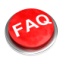 Preguntas Frecuentes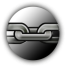 Enlaces Relacionados